Hospital Compare Nursing Home Compare web sites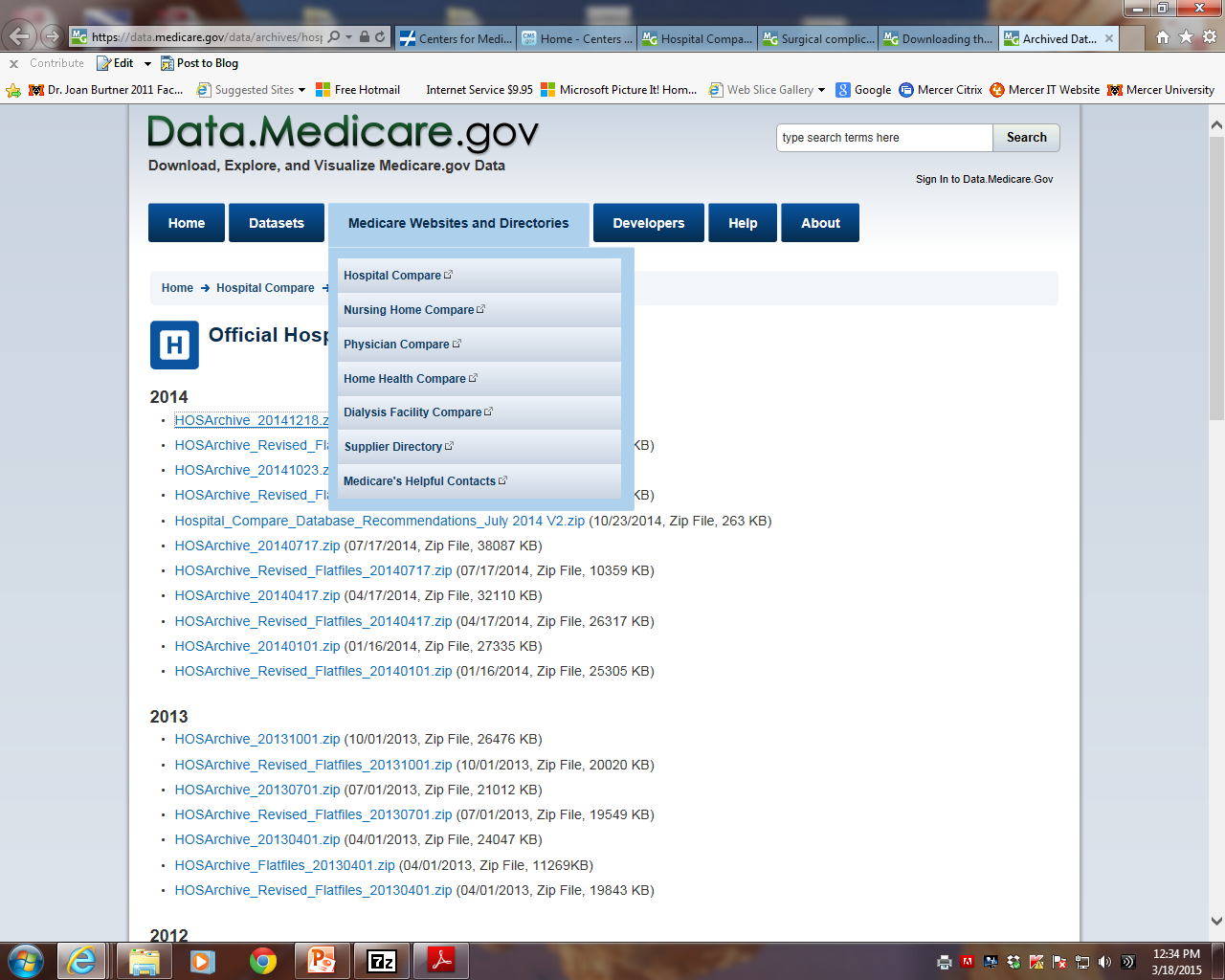 Revised Flat Files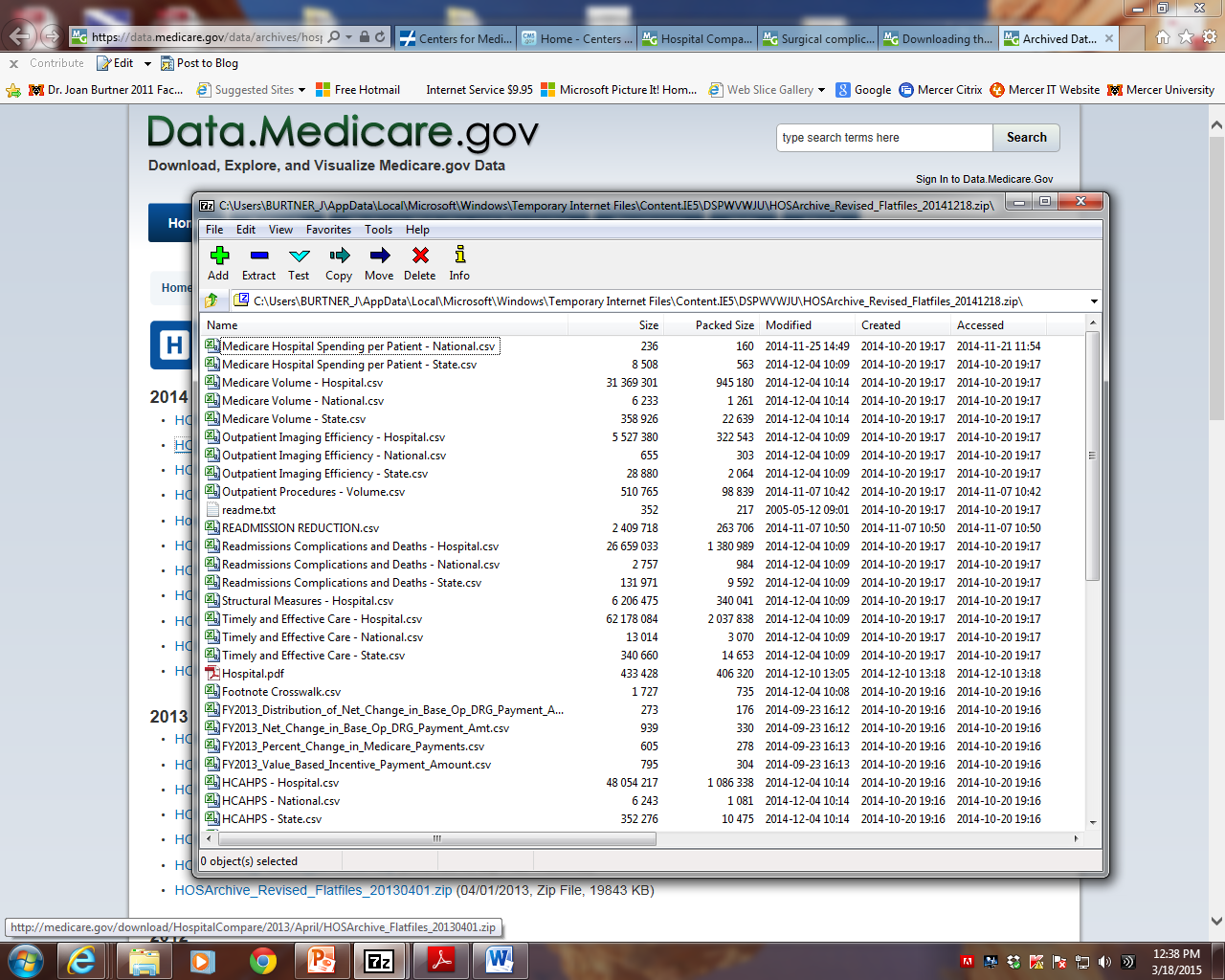 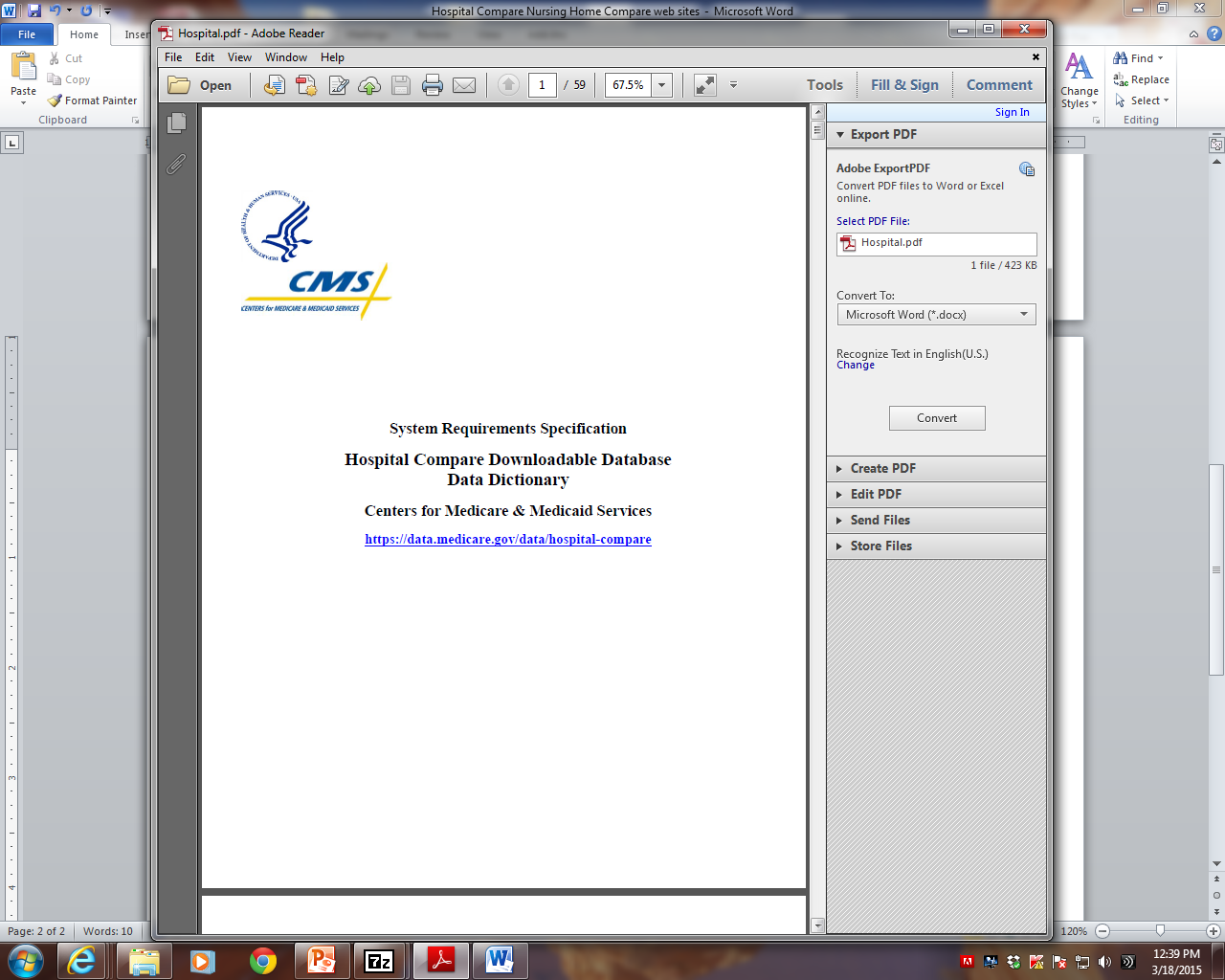 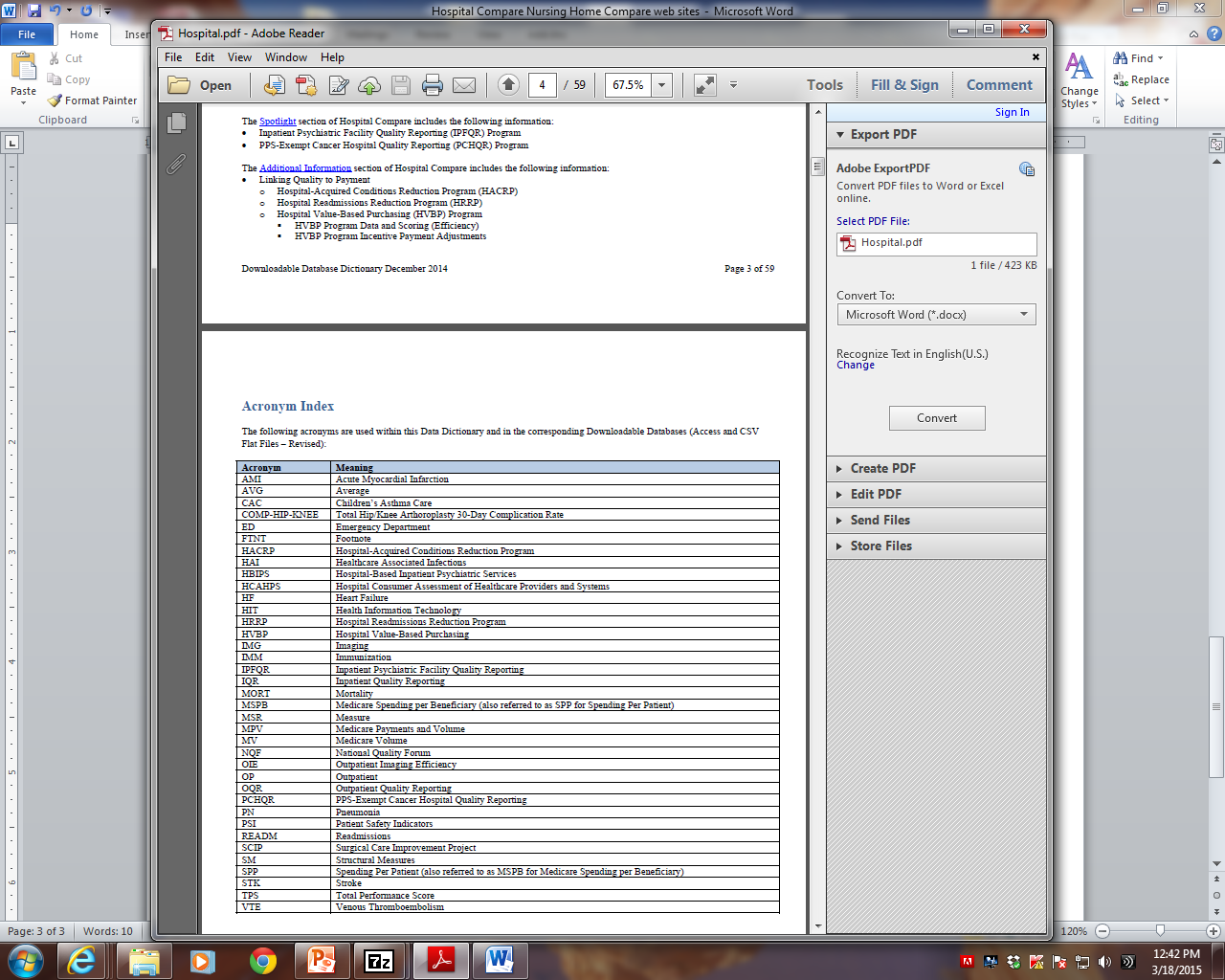 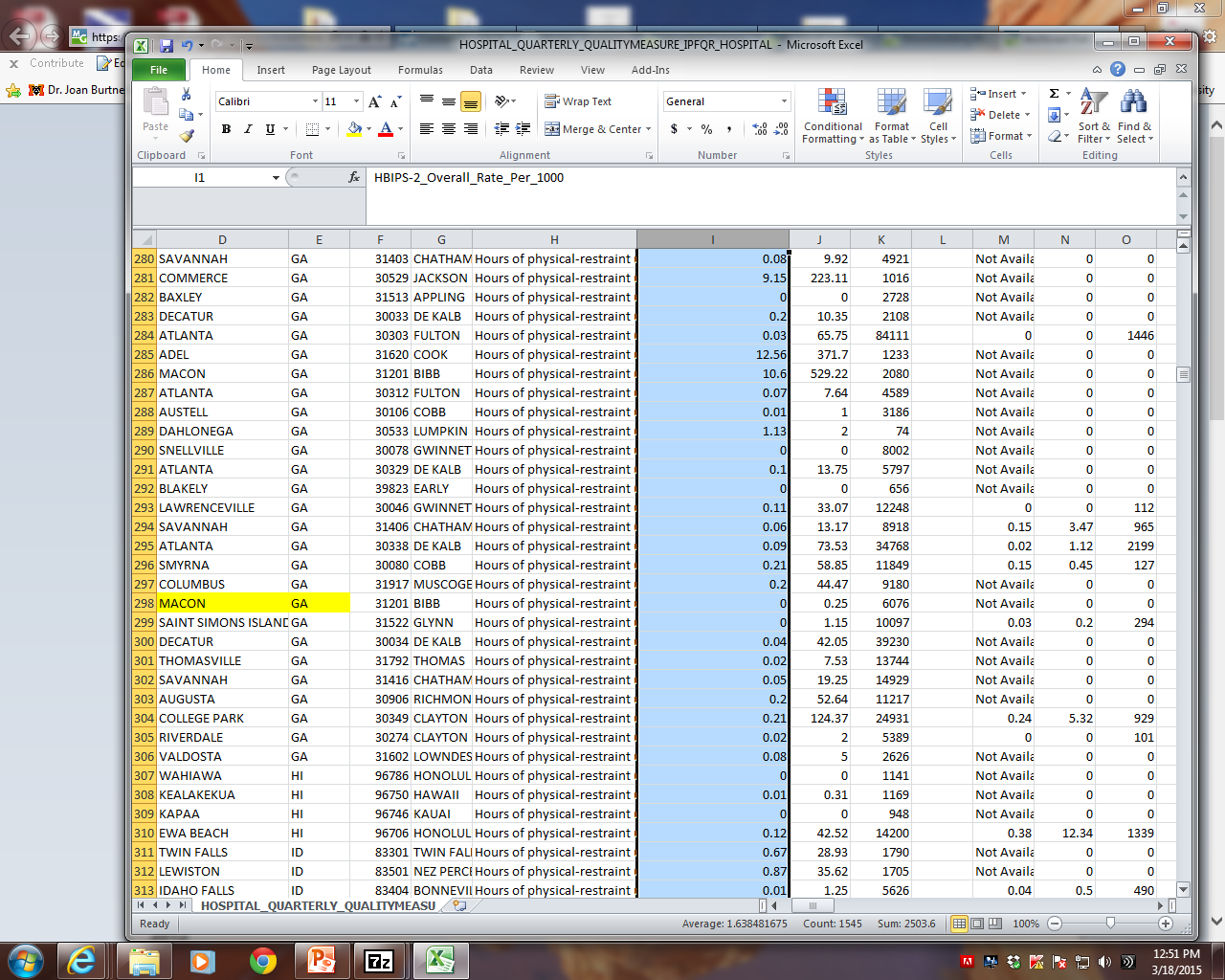 